 ПОСТАНОВЛЕНИЕ	                     JОПот «____» _________ 2019 г. №______с. ОнгудайОб утверждении мест и объектов массового пребывания людей, расположенных на территории Онгудайского район Во исполнение Федерального закона от 01.01.2001 г. №34 «О противодействии терроризму», руководствуясь Уставом муниципального образования «Онгудайский район»:1. Утвердить перечень мест и объектов массового пребывания людей, расположенных на территории Онгудайского района2. Разместить настоящее постановление на официальном сайте, в сети интернет.3. Контроль за исполнением настоящего распоряжения  оставляю за собой.Глава района (аймака)	               А.А. МунатовПодготовил:______________________________________/У.А. Тонова/ПРИЛОЖЕНИЕ №1к постановлению Администрациирайона (аймака) МО «Онгудайский район»от «____» _____2019 г. № ____Перечень мест и объектов массового пребывания людей, расположенных на территории муниципального образования «Онгудайский район»Российская Федерация Республика АлтайМуниципальное образование«Онгудайский район»Администрация района (аймака)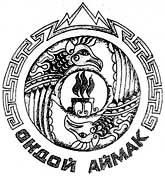 Россия Федерациязы Алтай РеспубликаМуниципал тозолмо    «Ондой аймак»Аймактын администрациязыОнгудайское сельское поселениеОнгудайская сельская администрацияс. Онгудай, ул. Ленина,11Онгудайское сельское поселениеАдминистрация района (аймака) МО «Онгудайский район»с. Онгудай ул. Советская, 78Онгудайское сельское поселениеДом культурыс. Онгудай, ул. Советская,  Онгудайское сельское поселениеДетский сад «Карлагаш»с. Онгудай ул. Чуйская, 3 Онгудайское сельское поселениеДетский сад «Веселый городок»с. Онгудай ул. Советская, 96Онгудайское сельское поселениеДетский сад «Орешек»с. Онгудай ул. Ленина, 85 Онгудайское сельское поселениеДетский сад «Колокольчик»с. Онгудай ул. Космонавтов, 2АОнгудайское сельское поселениеДетский сад «Ручеек»с. Онгудай ул. Чуйская, 16Онгудайское сельское поселениеОнгудайская СОШ им. С.Т. Пекпеевас. Онгудай ул. Ленина, 16Онгудайское сельское поселениеФизкультурно-оздоровительный зал с. Ленина, 13а Онгудайское сельское поселениеЗдание магазина «Мария-РА»с. Онгудай ул. Советская, 87 Онгудайское сельское поселениеЗдание банка «Сбербанк России»с. Онгудай ул. Советская, 84Онгудайское сельское поселениеЗдание банка «Россельхозбанк»с. Онгудай ул. Советская, 73 Онгудайское сельское поселениеСтадион «Сартакпай»с. Онгудай, ул. Семенова, 74а Елинское сельское поселениеЕловский сельский дом культурыс. Ело, ул. Почтовая,21Елинское сельское поселениеСельская администрация Елинского сельского поселенияс. Ело, ул. Каярлыкская,14Елинское сельское поселениеКаярлыкский сельский клубс. Каярлык, ул. Меес-Дьаны,1Елинское сельское поселениеКара – Кобинский сельский клубс. Кара-Коба, ул. Подгорная,5Елинское сельское поселениеКара-кобинская начальная общеобразовательная школас. Кара-КобаЕлинское сельское поселениеЕловская поселенческая библиотекас. Ело, ул. Урсульская,9Елинское сельское поселениеКаярлыкская поселенческая библиотекас. Каярлык, ул. Меес-Дьаны,1Елинское сельское поселениеКаярлыкская начальная общеобразовательная школас. Каярлык ул. Местечко ТОС ОР Елинское сельское поселениеКара – Кобинский библиотечный пунктс. Кара-Коба, ул. Подгорная,5Елинское сельское поселениеКупчегеньская СОШс. Купчегень ул. Трактовая, 15 Елинское сельское поселениеБолше-Яломанская начальная школас. Большой Яломан ул. Центральная, 56 Елинское сельское поселениеДетский сад «Тополек»с. Туекта ул. Семенова, 29 Елинское сельское поселениеТуектинская основная образовательное учреждениес. Туекта ул. Семенова, 29а Елинское сельское поселениеДетский сад «Солнышко» с. Купчегень ул. Жилмассив, 1 Ининское сельское поселениеСельская администрация Ининского сельского поселенияс. Иня, ул. Подгорная,40Ининское сельское поселениеСельский клуб с. Иодрос. Иодро, ул. Центральная,8Ининское сельское поселениеСельский клуб с. Малая Иняс. Малая Иня, ул. Нагорная,1Ининское сельское поселениеСельский клуб с. Малый Яломанс. Малый Яломан, ул. Центральная, 16Ининское сельское поселениеСельский клуб с. Инегеньс. Инегень, ул. Центральная,10Ининское сельское поселениеСельский клуб с. Иняс. Иня, ул. Подгорная,24Ининское сельское поселениеИнинская поселенческая библиотекас. Иня, ул. Подгорная,42Ининское сельское поселениеМало-Яломанский библиотечный пунктс. Малый Яломан, ул. Садовая,19Ининское сельское поселениеИнегеньский библиотечный пунктс. Инегень, ул. Центральная,14Ининское сельское поселениеИодринская поселенческая библиотекас. Иодро, ул. Центральная,9Ининское сельское поселениеИнинская СОШ с. Иня ул. Подгорная, 49 Ининское сельское поселениеДетский сад «Чебурашка»с. Иня ул. Мира, 11Ининское сельское поселениеМало-Ининская общеобразовательная школас. ИняИнинское сельское поселениеИнгеньская начальная общеобразовательная школас. Инегень ул. Центральная, 1 Ининское сельское поселениеМало-Яломанская начальная школас. Малый-яломан ул. Центральная, 3Ининское сельское поселениеИодринская начальная школас. Иодро ул. Чуйская, 6Каракольское сельское поселениеСельский дом культурыс. Каракол, ул. Чорос-Гуркина,43Каракольское сельское поселениеСельская администрация Каракольского сельского поселенияс. Каракол, ул. Чорос -Гуркина, 41Каракольское сельское поселениеСельский клубс. Бичикту - БоомКаракольское сельское поселениеКаракольская поселенческая библиотекас. Каракол, ул. Чорос-Гуркина,43Каракольское сельское поселениеБичикту - Боомская поселенческая библиотекас. Бичикту-Боом, ул. Сетерлинская,29Каракольское сельское поселениеБичикту-Боомская начальная общеобразовательная школас. Бичикту-Боом  Каракольское сельское поселениеСпортивный зал с. Куротас. Курота, ул. Трактовая,20Каракольское сельское поселениеСпортивный зал с. Бичикту – Боомс. Бичикту - Боом ул. Сетерлинская,20Каракольское сельское поселениеДетский сад «Урсулочка»с. Каракол ул. Чорос-Гуркина, 23Каракольское сельское поселениеБичикту-Боомская начальная школас. Бичикту-Боом Каракольское сельское поселениеКаракольская СОШс. Каракол ул. Чорос-Гуркина, 35Каракольское сельское поселениеСельский клуб с. Боочис. БоочиКуладинское сельское поселениеСельская администрация Куладинского сельского поселенияс. Кулада, ул. С.Этенова,30Куладинское сельское поселениеМузей с. Куладас. КуладаКуладинское сельское поселениеСельский дом культуры с. Куладас. Кулада, ул. С.Этенова,32Куладинское сельское поселениеСельская администрация Нижне-Талдинского сельского поселенияс. Нижняя-Талда, ул. Талду,36Куладинское сельское поселениеКуладинская СОШс. Кулада ул. Янга Бедюрова, 27Куладинское сельское поселениеДетский сад «Кайынаш»с. Кулада ул. Кезер Таш, 12Куладинское сельское поселениеСельский дом культурыс. Нижняя-Талда, ул. Талду,34Нижне-Талдинское сельское поселениеНижне-Талдинская поселенческая библиотекас. Нижняя-Талда, ул. Талду,21Нижне-Талдинское сельское поселениеСельская администрация Теньгинского сельского поселенияс. Теньга, ул. Центральная,4Нижне-Талдинское сельское поселениеСтадион «Алып»с. Онгудай ул. Талду, 36а Нижне-Талдинское сельское поселениеНижне-Талдинская СОШс. Нижняя-Талда ул. Талду, 19Нижне-Талдинское сельское поселениеДетский сад «Койонок»с. Нижняя-Талда ул. Талду, 34Нижне-Талдинское сельское поселениеСельский дом культуры с. Теньгас. Теньга, ул. Центральная,31Теньгинское сельское поселениеСельский клуб с. Озерноес. Озерное, ул. Центральная,11Теньгинское сельское поселениеОбщеобразовательное учреждение Озернинская основнаяс. Озерное ул. Нагорная, 16Теньгинское сельское поселениеСельский клуб с. Туекта с. Туекта, Семенова,64Теньгинское сельское поселениеСельский клуб с. Талдас. Талда , ул. Яш-Корбо,15бТеньгинское сельское поселениеТеньгинская поселенческая библиотекас. Теньга, ул. Центральная,31Теньгинское сельское поселениеОзернинская поселенческая библиотекас. Озерное, ул. Центральная,11Теньгинское сельское поселениеШибинская поселенческая библиотекас. Шиба, ул. Трактовая,31Теньгинское сельское поселениеТуектинская поселенческая библиотекас. Туекта, Семенова,66Теньгинское сельское поселениеИП Еликова Людмила Михайловнас. Озерное ул. Центральная,39Теньгинское сельское поселениеСельская администрация Хабаровского сельского поселенияс. Хабаровка, ул. Центральная,43Теньгинское сельское поселениеШибинская основная общеобразовательное учреждениес. Шиба ул. Трактовая, 11Детский сад «Зайчик»с. Шиба ул. Трактовая, 14Хабаровское сельское поселениеСельский клуб с. Улитас. Улита, ул. Советская,26Хабаровское сельское поселениеСельский дом культурыс. Шиба ул. Трактовая, 14Хабаровское сельское поселениеХабаровская поселенческая библиотекас. Хабаровка, ул. Центральная,49Хабаровское сельское поселениеУлитинская поселенческая библиотекас. Улита, ул. Советская,26Хабаровское сельское поселениеСельская администрация Шашикманского сельского поселенияс. Шашикман, ул. Победы,7Хабаровское сельское поселениеСельский дом культурыс. Шашикман, ул. Победы,12Хабаровское сельское поселениеШашикманская поселенческая библиотекас. Шашикман, ул. Победы,12Хабаровское сельское поселениеХабаровская основная образовательное учреждениеС. Хабаровка ул. Центральная, 93Хабаровское сельское поселениеУлитинская начальная общеобразовательная школаС. Улита ул. Советская, 71Хабаровское сельское поселениеСПОК Эм-Тусс. Шашикман Хабаровское сельское поселениеСельская администрация Купчегеньского сельского поселенияс. Купчегень, ул. Трактовая,13Шашикманское сельское поселениеСельский клуб с. Большой Яломан, ул. Центральная,45Шашикманское сельское поселениеСельский дом культурыс. Купчегень, ул. Трактовая,7Шашикманское сельское поселениеШашикманская СОШс. Шашикман ул. Победы, 14Шашикманское сельское поселениеДетский сад «Солнышко»с. Шашикман ул. Победы, 19 Шашикманское сельское поселениеКупчегеньская поселенческая библиотекас. Купчегень, ул. Трактовая,5